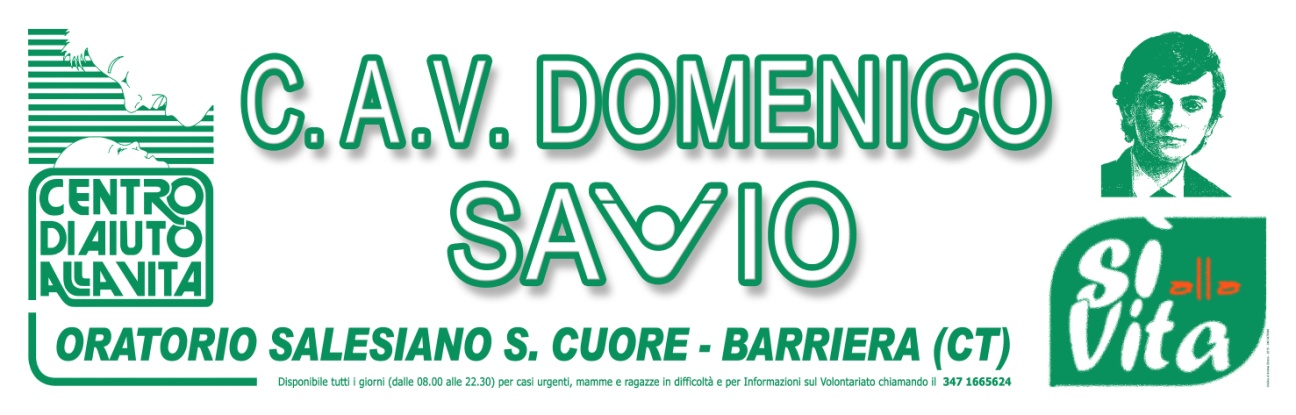 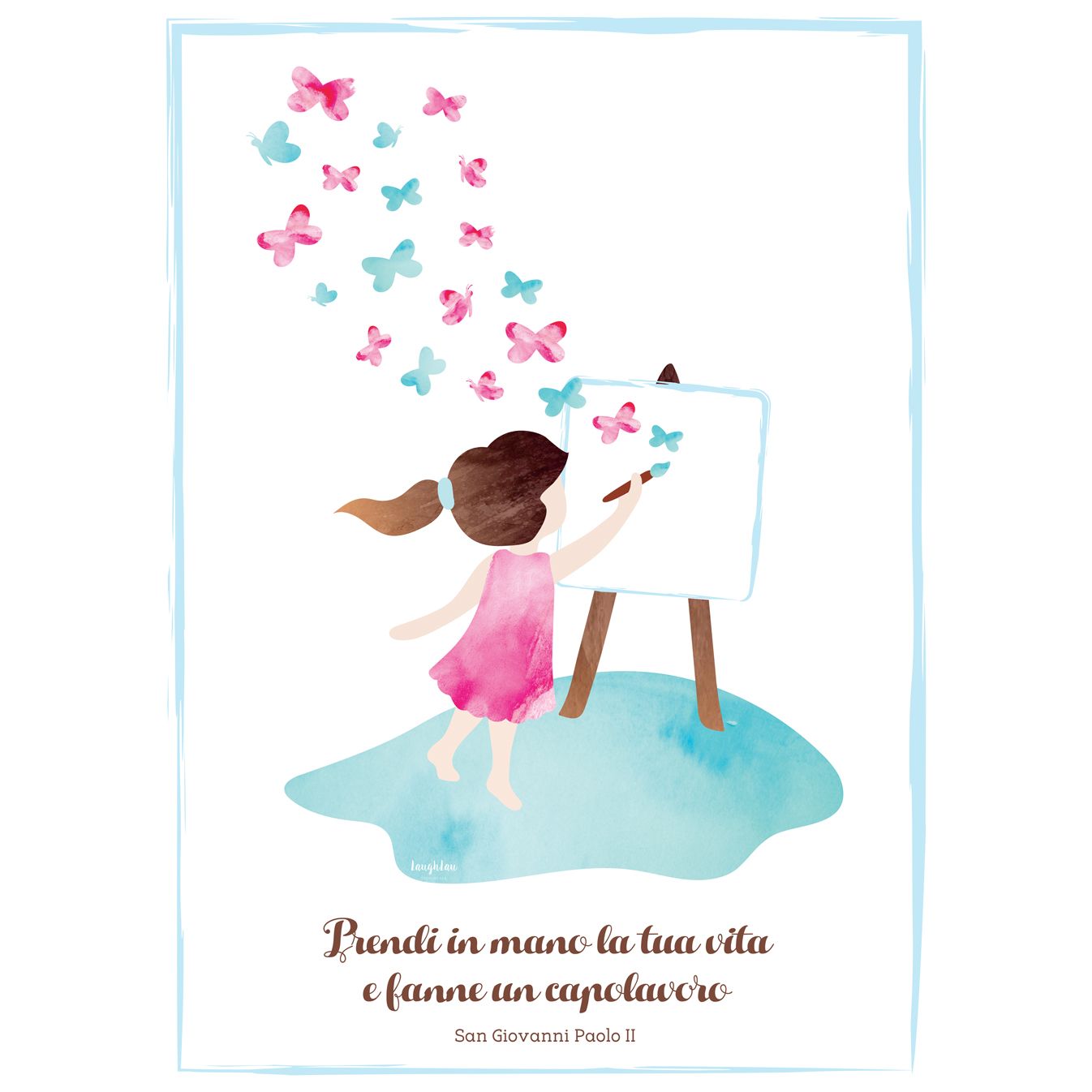 Il CAV - Centro Aiuto alla Vita - Domenico Savio, con sede in Catania, via del Bosco 71, presso l'Opera Salesiana Sacro Cuore, nell’ambito della sua attività di promozione, accoglienza e difesa della vitaPROMUOVE per l'anno scolastico 2018/2019, un CONCORSO dal titolo  “ Prendi  in  mano la tua vita e fanne un capolavoro”, rivolto agli studenti delle scuole secondarie di secondo grado (primo biennio, secondo biennio e quinto anno).        In occasione del 70° anniversario della “Dichiarazione Universale dei Diritti Umani”,  il CAV Domenico Savio intende sollecitare i giovani ad una riflessione sulla molteplicità dei significati racchiusi nel riconoscimento del diritto alla vita, sancito quale bene supremo che si declina nella dignità, uguaglianza, libertà di tutti e di ciascuno, così come affermato con forza dall’art. 3 del documento e ribadito ancora dagli artt. 1-2 che stabiliscono, come principio fondamentale, che “ tutti gli esseri umani nascono liberi ed eguali in dignità e diritti ”. Posto che il diritto alla vita, nonostante il suo riconoscimento universale, è ancora ampiamente e frequentemente offeso, vilipeso e negato in varie forme, ma che siamo noi i primi custodi di un dono così prezioso, si vuol invitare ciascun giovane a riflettere sul bene della vita e su come intenda realizzare il suo personale progetto di vita al fine di fare della propria esistenza un vero capolavoro.                                                                       Il concorso sarà disciplinato dal regolamento allegato al presente Bando.Il Presidente  Avv. Rosa Maria AcuntoCatania, 29 gennaio 2019Il CAV Domenico Savio di Catania è affiliato alla Federazione Nazionale                                       SCS (servizi civili e sociali) e al CSVE  (centro servizi volontariato etneo)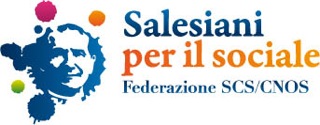 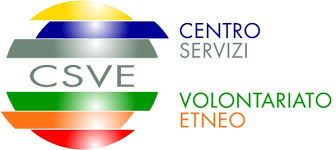 REGOLAMENTO art. 1Il Concorso è aperto agli studenti della scuola secondaria di secondo grado (primo biennio, secondo biennio, quinto anno). Gli alunni sono chiamati a realizzare, singolarmente o in gruppo, elaborati che verranno suddivisi in tre sezioni:artistica: disegni, dipinti, collage, fumetti…letteraria: temi, testi giornalistici, lavori in prosa e in versi…multimediale: spot sociali, powerpoint, video (max  3 minuti)…Gli elaborati dovranno avere come tematica il valore del diritto alla vita, della sua difesa e della responsabilità e del diritto di ciascuno di realizzare pienamente il suo progetto di vita per sé e per farne dono agli altri.I testi dovranno essere inediti e non premiati in altri concorsi letterari, pena l’esclusione dal concorso con conseguente ritiro dei riconoscimenti eventualmente assegnati entro sette giorni dall’avvenuto conferimento. Gli elaborati letterari dovranno essere redatti al computer, indicando nome, cognome, indirizzo e scuola di appartenenza dell’autore ed essere dallo stesso sottoscritto.art. 2Le scuole partecipanti dovranno, far pervenire, entro il 28.02.2019, la scheda di adesione e il regolamento, entrambi sottoscritti e compilati con i dati richiesti, a mezzo posta o brevi manu alla Segreteria del CAV Domenico Savio, presso l’Oratorio Salesiano Sacro Cuore di via del Bosco 71, 95125 Catania, oppure a mezzo email al seguente indirizzo: cavdomenicosavio@gmail.comart. 3 Il termine per la consegna dei lavori è fissato al 31.03.2019. Entro tale data gli elaborati dovranno essere trasmessi a mezzo posta o consegnati personalmente alla Segreteria del CAV Domenico Savio, via del Bosco 71, 95125 Catania, presso l’Oratorio Salesiano Sacro Cuore di Barriera.art. 4La data di proclamazione dei vincitori è fissata per il giorno 10.05.2018  ore 18.00 presso l'Oratorio Salesiano Sacro Cuore di Via del Bosco 71, Catania, durante la manifestazione conclusiva con esposizione degli elaborati, proiezioni e premiazione.Sono previsti i seguenti premi:Sezione artistica tre premi per il primo bienniotre premi per il secondo biennio e le classi V.Sezione letterariatre premi per il primo bienniotre premi per il secondo biennio e le classi V.Sezione multimedialetre premi per il primo bienniotre premi per il secondo biennio e le classi V.Un riconoscimento verrà assegnato ai tre istituti con il maggior numero di partecipanti.art. 5La partecipazione al Concorso implica la piena accettazione del presente regolamento. art. 6Le opere saranno valutate a giudizio insindacabile della commissione appositamente costituita.  Per qualsiasi informazione telefonare al numero 095.7338634 oppure 3471665624 o 3461588114.Centro Aiuto alla Vita Domenico SavioIl PresidenteAvv. Rosa Maria Acunto SCHEDA DI ADESIONE – Sezione Artistica- >>Denominazione della scuola: __________________________________________________________>Via:______________________________________________________________________Nº______>C.A.P.:______________________ >Città:______________________________Provincia:_____________ Tel:____________________Cell dell’insegnante referente.:___________________________________ >Email:__________________________________________Fax:_________________________________Partecipano alla prima edizione del concorso: “ Prendi in mano la tua vita e fanne un capolavoro”Studenti partecipanti (Nome –cognome- classe)1)______________________________________________________________________________2)______________________ _______________________________________________________3)______________________ _______________________________________________________4)____________________ _________________________________________________________5)______________________ _______________________________________________________6)______________________ _______________________________________________________7)______________________ _______________________________________________________Il/la sottoscritto/a,in qualità di rappresentante della  scuola………………………………………………………………………. con la presente dichiara di aver preso visione e di accettare tutte le norme espresse nel regolamento.>Firma_________________SCHEDA DI ADESIONE – Sezione letteraria- >Denominazione della scuola: __________________________________________________________>Via:______________________________________________________________________Nº______>C.A.P.:______________________ >Città:______________________________Provincia:_____________ Tel:____________________Cell dell’insegnante referente.:___________________________________ >Email:__________________________________________Fax:_________________________________Partecipano alla prima edizione del concorso : “ Prendi in mano la tua vita e fanne un capolavoro”Studenti partecipanti (Nome –cognome- classe)1)______________________________________________________________________________2)______________________ _______________________________________________________3)______________________ _______________________________________________________4)____________________ _________________________________________________________5)______________________ _______________________________________________________6)______________________ _______________________________________________________7)______________________ _______________________________________________________Il/la sottoscritto/a,in qualità di rappresentante della  scuola………………………………………………………………………. con la presente dichiara di aver preso visione e di accettare tutte le norme espresse nel regolamento.>Firma_________________SCHEDA DI ADESIONE – Sezione multimediale - >Denominazione della scuola: __________________________________________________________>Via:______________________________________________________________________Nº______>C.A.P.:______________________ >Città:______________________________Provincia:_____________ Tel:____________________Cell dell’insegnante referente.:___________________________________ >Email:__________________________________________Fax:_________________________________Partecipano alla prima edizione del concorso: “ Prendi in mano la tua vita e fanne un capolavoro”Studenti partecipanti (Nome –cognome- classe)1)______________________________________________________________________________2)______________________________________________________________________________3)______________________________________________________________________________4)______________________________________________________________________________5)______________________________________________________________________________6)______________________________________________________________________________7)______________________________________________________________________________Il/la sottoscritto/a,in qualità di rappresentante della  scuola………………………………………………………………………. con la presente dichiara di aver preso visione e di accettare tutte le norme espresse nel regolamento.>Firma_________________